Participating OrganizationsAgudas Achim PreschoolWebsite:		http://www.agudasachim-va.org/programs/preschool/Address:		2908 Valley Drive, Alexandria, VA 22302 Director:		Jen Halpern Phone Number:		703-998-6072 Email:			preschool@agudasachim-va.orgAge Range:		2 - 5 (Pre-K) years School Times		9:00 am – 1:00 pm (core program)Extended Care:		Yes – We are open 7:30 am – 5:30 pm M-TH, 7:30 am – 4:00 pm on FridayCoop:			No Open House Dates: 	Jan. 10 from 7:00 pm – 8:30 pm and Jan. 11 from 10:00 am – 11:30 am Registration:	Priority registration for congregants and current families begins Jan. 3, 2017; general registration begins Feb. 1, 2017. Goals or Philosophy:	The Agudas Achim Preschool is a safe, nurturing Jewish program that supports the growth of children through a developmentally appropriate curriculum. Our children's experiences are guided by the compass of Jewish values and traditions. We cultivate an active, reflective, and creative learning environment, supporting the total development of each child: spiritual, moral, cognitive, social, emotional, and physical. With its flexible schedule, creative programming, and innovative approaches to teaching Jewish traditions and values, Agudas Achim Preschool is unique among early childhood programs in Northern Virginia. Special Needs: 		Acceptance is on a case-by-case basis. Other Information: 	$40 registration fee is applied to first month's tuition for returning families. Agudas Achim Preschool is open to families of all faiths. Alexandria City Public Schools (Early Childhood Special Education Services and PLT Program)Website: 		www.acps.k12.va.us/curriculum/special-education/preschool/  Address: 		Jefferson-Houston School, 1501 Cameron Street, Alexandria, VA 22314Director:		Jane Richardson, Early Childhood Special Education CoordinatorPhone Number:		703-578-8217Age Range: 		2.6 years – 4 yearsSchool Times: 		8:00 a.m. – 11:00 a.m. or 11:20 a.m. – 2:35 p.m.Extended Care: 		NoCoop: 			NoOpen House Dates: 	Posted on the ACPS website in March 2017.Registration: 	Screenings for the PLT Program will take place in April-May 2017.  Application Criteria of PLT Program: Family is able to provide transportation for student to attend a half day class (8:00 a.m. - 11:00 a.m. or 11:20 a.m. - 2:35 p.m.) Monday through Friday; Children must be two years, six months to four-years-old by September 30; Children must pass a developmental screening and be observed by an ACPS preschool special education teacher; Children must be toilet trained; Preference given to children who live within the school boundaries of Jefferson-Houston, Charles Barrett, and John Adams, and Preference given to children who have had no formal early childhood school experience.Goals or Philosophy: 	The Alexandria City Public Schools invites typically developing children to be included in the preschool classes for children with developmental delays/disabilities. Typically developing children from the community serve as role models for language, play, social and physical skills for preschoolers with special needs. In return, they receive a free developmental screening and a quality early childhood program taught by a teacher with a degree in early childhood special education and a qualified paraprofessional.Special Needs: 	NoOther Information:	Preschool classes follow the standard ACPS school calendar. A limited number of slots are available for each session at Jefferson Houston, Charles Barrett, and John Adams Elementary Schools for the 2017-18 school year. The program is open to children of Alexandria City residents.Alexandria City Public Schools - Virginia Preschool Initiative (VPI)Website: 		www.acps.k12.va.us/preschoolAddress: 		ACPS Central Office - 1340 Braddock Place, Alexandria, VA 22314Director:		Michelle Smith-Howard, Coordinator, Citywide Early Childhood Programs 
Phone Number:		703-619-8026Age Range: 		4 years oldSchool Times: 		8:00 a.m. – 2:35 p.m.Extended Care: 		NoCoop: 			NoOpen House Dates: 	Posted on the ACPS website in March 2017Registration: 	Application criteria for VPI Program: child must be four years old by September 30; child must reside in the City of Alexandria.  Most families qualify for the program based on their income, but other risk factors may also be considered.  The following documents are required for registration: child's birth certificate, parent's ID, lease agreement, mortgage contract, or rent/mortgage receipt with address indicated, utility bill (water, gas, electric, cable, or landline phone) or personal property tax bill/receipt, physical examination dated within one year prior to date of entry into pre-k, immunization records documenting month, day and year each was administered, and income verification.Goals or Philosophy: 	ACPS offers free pre-k to qualifying families through the Virginia Preschool Initiative (VPI). The purpose of VPI is to provide quality preschool programs for at-risk four year olds. VPI is a program designed for families who might not otherwise be able to access quality early childhood education opportunities.  The VPI program offers certified teachers with degrees in early childhood education, a play-based curriculum with emphasis on facilitating language development, social skills, problem solving skills and physical development.  Literacy, math, science, social studies, art, music and physical activities are incorporated into all aspects of the daily routine.Special Needs: 	Yes, with IEP from Child FindOther Information:	Pre-k classes follow the standard ACPS school calendar.  ACPS VPI programs are located at John Adams, William Ramsay, and Patrick Henry elementary schools, and Jefferson-Houston School.  Alexandria Country Day SchoolWebsite:		www.acdsnet.orgAddress: 		2400 Russell Road, Alexandria, VA  22301Director: 		Scott BaytoshDirector of Admission and Financial Aid: Julie LewisPhone Number: 	703-837-1303Age Range: 	Kindergarten through Grade 8 (Kindergarten applicants must be 5 years old by September 1 to apply).School Times: 		8:10 a.m. - 3:00 p.m.Extended Care:		7:00-8:00 a.m.; 3:00-6:00 p.m.Coop: 			NoOpen House Dates:	Wednesday, October 19, 8:30 a.m.; Saturday, November 5, 9:00 a.m.; Friday, November 11, 8:30 a.m.; Wednesday, December 7, 8:30 a.m.; Lower School Open House (Grades K-4) Thursday, January 5, 6:30 p.m. Open Houses last for approximately 1½ hours and include a tour and remarks from and Q & A with the Head of School, Division Heads, and current Middle School students. The Lower School Open House (Grades K-4) will begin with a brief presentation by our Head of School and Interim Head of Lower School followed by the opportunity to meet with Lower School teachers and a tour of the school with current ACDS parents. Activities for children ages 3 and up will be provided. We encourage you to attend an Open House, however if you cannot attend any of the above dates, we also offer small Information Sessions followed by a tour. Admissions information and the application are available on our website.  The application deadline is January 13, 2017.Goals or Philosophy: 	Alexandria Country Day School provides its kindergarten through 8th grade students with a stimulating academic program; numerous arts and athletics offerings; a school-wide service learning program; and an innovative public speaking curriculum in a safe and caring environment. Among ACDS' greatest assets is its kindergarten through eighth grade structure. From the teachers we hire to the facility we occupy and the curriculum we teach, this configuration allows us to focus on the unique needs of children ages 5 to 14 without the distractions and very different social dynamics a high school brings.Special Needs: 	Through its Teaching and Learning Center (TLC), Alexandria Country Day School endeavors to meet its students’ educational needs through enrichment and additional learning support. Although not a school specifically designed for children with learning differences and/or ADHD, small class size and support provided by the TLC often make it possible for students with mild learning differences and/or ADHD to be academically successful. The School recommends that parents of a child with a learning difference and/or ADHD contact the Director of Admission to discuss whether their child’s educational needs can be met by its program.All Saints Episcopal Church Montessori Atrium & Parent/Toddler ProgramWebsite:		www.sharonchapel.org/childrenAddress:		3421 Franconia Road, Alexandria, VA 22310Director:		Davette HimesPhone Number:		703-960-4808Age Range:		Toddler/Pre-K 18-36 Months, 3-6 Years, Elementary 6-9 Years, 9-12 YearsSchool Times:		M, T, W 9:00AM-10:30AM, Weekday morning/Lunch Bunch ClassesExtended Care:		NoCoop:			Parent Volunteer/Assistant Training Opportunities AvailableOpen House Dates:	Wednesday, November 2, 2016 9:00 A.M. to 11:30 A.M.Sunday, November 6, 2016 2:00 P.M. to 4:00 P.M.Wednesday, December 7, 2016 9:00 A.M. to 11:30 A.M. Sunday, January 8, 2017 2:00 P.M. to 4:00 P.M.Wednesday, January 11, 2017 9:00 A.M. to 11:30 A.M.School tours: Private and small group tours can be arranged. 703-960-4808 or email cgs@sharonchapel.org to schedule an appointment.Registration:	Applications accepted on rolling basis. Montessori Atrium Summer camp registration opens in January. Parent/Toddler Group and Drop-Off programs available. Families are encouraged to visit Open Houses or make an appointment for a tour. A wait list is established once a session is full.Goals or Philosophy:	We strive to serve the whole child, nurturing the spiritual lives of children using the Catechesis of the Good Shepherd Montessori approach in a peaceful, beautiful, specially prepared environment called the atrium. The Parent/Toddler group offers support for those who would like to incorporate Montessori at home. Learn how to help your child to become independent, self-confident, to develop concentration and fine motor skills. Art, music, movement, grace and courtesy, Montessori practical life activities, children’s garden, baking, handwork. In the Episcopal tradition, the Montessori atrium is a welcoming space, open to all children, regardless of faith background. Special Needs:	We strive to accommodate children with special needs with parental involvement and an appropriate plan.  Aquinas Montessori School – Old Town and Mount Vernon CampusesWebsite:		www.aquinasmontessorischool.com Address:		Old Town (OT): 112 S. Columbus Street, Alexandria, VA 22314 Mount Vernon (MV): 8334 Mount Vernon Highway, Alexandria, VA 22309Head of School: 	David Futrell Administrator:	OT: Anastasia Ivanis MV: Jean Gunderson Phone number:		OT: 703- 684-7323 MV: 703-780-8484 Age range:		OT: 3-6 years MV: 3-12 years School times: 		8:30 am-12:00 pm (3 & 4 year olds), 8:30 am-3:00 pm (5-12 year olds) Extended Care:		7:30-8:30 am; 12:00-6:00 pm Coop: 			No Open House Dates:	OT: Friday, January 13th from 9:30 a.m. - 11:00 a.m. for prospective parents. Tours and observations by appointment. MV: Oct 20 (7-8 pm), Nov 8 (7-8 pm), Dec 7 (7-8 pm), Jan 10 (7-8 pm), Feb 12 (1-3 pm), Mar 8 (7-8 pm), April 20 (7-8 pm), May 31 (7-8 pm). Tours and observations by appointment. Registration:	1. Parent observation and/or tour (by appointment) 2. Submission of application and a $150 nonrefundable application fee 3. Applicants for the upcoming school year will be scheduled for a first visit between January and February 4. Tuition Agreements will be mailed by March 1st. Goals or Philosophy: 	To provide a nurturing, carefully planned, stimulating environment, where each child proceeds at his/her own pace to achieve their full potential and develop a love of learning. Accreditations by Association of Montessori Internationale (AMI) Special Needs: 		YesArlington Montessori HouseWebsite: 		www.arlingtonmontessori.comAddress: 		3809 Washington Blvd, Arlington VA 22201Director: 		Mardee WimmerPhone Number:		703-524-2511Age Range: 		3-6School Times: 		8:30-12:00 (half day Primary); 8:30-3:00 (Kindergarten)Extended Care: 		Early Care 8:00-8:30 am; Extended Day (3 & 4 year olds) 12:00-3:00pm; After Care 3:00-6:00pmCoop: 			Yes - Parents volunteer 20 hours/year in a variety of ways to help foster our community.Open House Dates: 	Oct. 26 from 6:30-7:30 pm – Reservation required/parents only.Information Sessions: 	10:00-11:00 am on Nov. 3, Nov. 17, Dec. 8 – Reservation required/parents only.  Contact the office for more information.Registration: 	Applications are accepted for enrollment year-round.  To apply, please visit our website for information and application process.Goals or Philosophy:  	We are a community committed to helping each of our children and families realize the full benefit of a complete Montessori experience that meets the needs of the whole child.  We recognize that a partnership between home and school is a critical part of the successful development of children.  We are a practicing community in which everyone is respected, valued, engaged and challenged.  We hold an AMI (Association Montessori Internationale) certificate of recognition.Special Needs: 		All children are considered on an individual basis.Arlington Unitarian Cooperative Preschool (AUCP)Website: 		http://www.aucpva.org/Address: 		4444 Arlington Boulevard, Arlington, VA 22204Director: 		Susan Parker (703-892-3878)Membership Contact:	Kristen Campbell (203-927-1795)Phone Number:  	703-892-3878Age Range:		4 months (6 weeks if an older sibling attends AUCP) to 5 yearsSchool Times:  		9:30 a.m. - 12:30 p.m.Extended Care: 		NoCoop:  			YesOpen House Dates:	Jan. 28, 2017 (snow date is Feb. 4, 2017)Registration:  		Please see www.aucpva.orgGoals or Philosophy:  	Arlington Unitarian Cooperative Preschool (AUCP) is a vibrant and welcoming child-centered, cooperative preschool with the mission of developing and encouraging social, intellectual, and physical development in the children entrusted to our care. We celebrate the individuality that is vital to your child’s development, and we recognize the critical role that both educators and primary caregivers play in that development.Special Needs:  		NoAuPairCare – Live in ChildcareWebsite:  		www.aupaircare.comDirector:  		Susan Brock, Local Area Director	Phone Number:  	703-229-1214Email:			sbrock@aupaircare.comAge Range:  		3 months - adultSchool Times:  		Up to 45 hours per week, 10 hours per day, flexible hoursOther Information: 	Let an Au Pair be your lifesaver! AuPairCare Live-in Childcare offers high quality, caring, and flexible childcare at an affordable price! An AuPairCare au pair provides personal care for all of your children. Our au pairs work up to 45 hours per week during hours that are adjustable to meet your schedule. AuPairCare has the best prices and also offers a family friendly payment plan.  I also have a few discount codes so contact me so that we can discuss the best price available for you!Au pairs can provide help for all child-related tasks such as child minding, light housekeeping, driving, homework help, children's laundry, shopping, and more. Au pairs also enjoy sharing their culture and language with your family - these young adults (18-26 years old) are from South Africa, Colombia, Poland, Germany, China, Sweden, and many other countries. AuPairCare au pairs are legal to work in the USA, highly experienced and background-checked, and given at least 32 hours of in-depth training. Our au pairs have a variety of backgrounds and specialties -* Infant Specialized Au Pairs* Special Needs Au Pairs* Au Pairs who speak a variety of languagesPlease contact me directly so that I can provide you with the best discount available and THEN log in to our website to get started!BASIS Independent SchoolsWebsite: 		McLean.BASISIndependent.comAddress: 		8000 Jones Branch Drive, McLean, VA  22102Head of School:		Mr. Sean AikenPhone Number:		703-854-1253 (main office) Age Range: 		Preschool 1 (3 years old) and Preschool 2 (4 years old) through grade 12School Times:  		9:00 a.m. – 3:00 p.m. (Preschool)Extended Care: 		Yes.  7:30 – 9:00 a.m. and 3:00 – 6:00 p.m.Coop: 			NoOpen House Dates:  	Saturday, November 5, 2016; Sunday, December 11, 2016; Sunday, March 12, 2017Registration: 		Application and enrollment information can be found on our website.Goals or Philosophy: 	Our culture is defined by our belief in the importance of meaningful and investigative play: we believe that, for early learners, play is a profoundly empowering activity. Rather than a distraction, play fully engages young children in the collaboration, fun and revelations of the moment and allows for them to make significant connections to their world. Through our program of meaningful play, children are guided through a thematic, content-rich curriculum which includes specialist instruction in music & drama, movement, Mandarin and hands-on STEM Discovery. We call this vibrant curriculum our Discovery Blocks of Learning because it focuses equally on children's social, emotional, physical, and intellectual development and allows them to transition into kindergarten with ease, and become enthusiastic lifelong learners.Special Needs: 	We will not have resources on campuses for many special needs, however we work diligently and energetically with parents to find them the best outside resources and to make available space in the schools for tutorial sessions.Other Information:	Four guiding lights illuminate our learning culture: All of our Early Learning Program classes are expertly led.Our learning culture values natural curiosity, meaningful play and discovery.Our learning culture is grounded in comprehensive and content-rich Discovery Blocks of Learning.Our goal is to inspire enthusiastic, lifelong learners and prepare your child for entry into kindergarten.Beverley Hills Church PreschoolWebsite: 		http://bhcpnet.org/Address: 		3512 Old Dominion Boluvard, Alexandria, VA 22305 Director:  		Margaret MoranPhone Number:  	703-549-7441Age Range: 		2.5 - 5 years oldSchool Times:  		9:00 a.m. - 12:15 p.m.Extended Care: 	Lunch Bunch (12:15 to 1:15) offered and determined by demand and parent volunteersCoop:  			YesOpen House Dates: 	Saturday, January 21, 2017 from 9 to 11 AM.  The Snow Date is Saturday, January 28, 2017.  No reservation is needed for our Open House.  The Open House is for prospective parents to come learn about our program, tour our school, and meet teachers and parents.  We have two school tours for parents only on November 9, 2016 and December 8, 2016, both from 10 to 11:30am.  Our school tour is an opportunity to learn about our program and tour our classrooms while school is in session.  We respectfully request that children, other than infants, do not attend the open house or school tours.  Please call or email membership@bhcpnet.org to sign up for our tours as space is limited.Registration:  	Applicants can only pick up application packets at the open house or after a school tour. We will be accepting applications from January 21 through January 28.  Students are admitted according to a lottery system drawn from completed applications (including application fees).  Priority is given to church members, siblings of current and former students, alumni children, and children of staff.  Our lottery will be held in late January.Goals or Philosophy:  	Reggio-Emilia, progressive education. We believe that all children possess a strong natural curiosity and a remarkable capacity to express and develop their unique understanding of how the world works. Their fundamental task is to make meaning of life’s experiences; in short, to learn how the world works. Learning happens due to the complex interplay between the child, the environment, and those with whom he or she interacts. We believe that a child’s social, emotional, cognitive, and physical development is best supported in an atmosphere that is individualized, joyful, challenging, organized, and fluid. For this reason a spirit of discovery and purposeful, collaborative inquiry permeates our choice of learning materials, methods, activities, and the intentional preparation of the learning environment.Special Needs:  	Beverley Hills welcomes children of all abilities into its programs and believes that each child possesses a unique capacity to develop and learn in the context of his or her peers.  Other Information: 	Parents must coop in the classroom, commit to performing maintenance work, and serve on one of our board committees.Blessed Sacrament SchoolWebsite:		www.blessedsacramentcc.org/schoolAddress: 		1417 West Braddock Road, Alexandria, VA 22302Director: 		Kelly BrinleyPhone Number:		703-998-4170Age Range: 		3-5School Times: 		8:45-11:45/1:30 Extended Care:		7 a.m. – 6 p.m.Coop:  			NoOpen House Dates:	Oct 5, 2016; Nov 16, 2016; Jan 11, 2017; Feb 15, 2017; May 10, 2017Attendees should arrive promptly at 9:00 am for this structured program.  You will have an opportunity to meet the principal and ECC director, ask questions regarding our curriculum and school, and receive a tour of the school from students.Registration: 		January 18-20, 2017 and January 23-24, 2017Goals or Philosophy: 	To create an educated community to serve Christ and one another.Special Needs:		Case by case basisOther Information: 	Part of the K-8 Blessed Sacrament School can have access to all programs offered to the grade school such as full time nurse, foreign language classes, music, library, Gym, etc.Browne Academy Website: 		http://www.browneacademy.org/ Address: 		5917 Telegraph Rd, Alexandria, VA 22310 Director: 		John BonhomPhone Number: 	571-451-1001 Age Range: 		3 years - grade 8 School Times: 		8:15 a.m. - 12:30 p.m. - half day (preschool only)/3:15 p.m. - full dayMorning Care:		YesExtended Care:		YesCoop: 			NoOpen House Dates:	October 19, 2016 at 9 a.m.; November 11, 2016 at 9 a.m.; December 4, 2016 at 1:30 p.m.; January 10, 2017 at 9 a.m.Registration: 		admission@browneacademy.org; Application deadline is January 29, 2017Goals or Philosophy: 	Browne Academy is a diverse independent day school committed to developing the whole child through extraordinary teaching, exceptional academic programs, and a nurturing community. We empower students to be critical thinkers, inspired innovators, engaged peers, and ethical leaders prepared with the confidence to thrive in a dynamic world. Our half-day and full-day preschool programs embrace our core values of excellence, diversity, character, and community. Our preschool program establishes a foundation for future academic success through small class size and individualized attention. Complementing our rigorous academic program are specialty classes in art, music, P.E., World Languages and technology classes.Special Needs: 	No Other Information: 	Browne Academy offers 7 a.m. – 6 p.m. extended day coverage; Summer Camp; Saturday Bruins Den, 9 a.m. - 1 p.m.; Kid's Night Out (1x/month), 5 p.m. - 10 p.m.; Winter Break Camp; Spring Break Camp. Burgundy Farm Country Day SchoolWebsite:		http://www.burgundyfarm.orgAddress: 		3700 Burgundy Road, Alexandria, VA 22303Director: 		Jeff Sindler, Head of SchoolPhone Number: 	703-329-6968Age Range: 		Pre-K-8th gradeSchool Times: 		8:30 a.m. - 3:10 p.m.Extended Care: 		Yes (7-8 a.m. and 3:15-6:00 p.m.)Coop: 	Not a formal cooperative any longer, but we appreciate parent involvement in all grades.Open House Dates: 	Please call to attend an Open House or to arrange a tour on Friday, Oct. 7, 2016 from 9:00-11:00 a.m.; Friday, Nov. 11, 2016 from 9:00-11:00 a.m.; Saturday, Dec. 3, 2016 from 2:00-4:00 p.m.; and Sunday, Jan. 8, 2017 from 2:00-4:00 p.m.Registration: 	Online application. $75 application fee. Call or email to request an information packet.Philosophy: 	Burgundy Farm Country Day School believes that children learn best in an inclusive, creative, and nurturing environment that engages the whole child. Burgundy’s innovative, hands-on approach to education cultivates independent thinking, promotes academic excellence, instills respect for diversity, and teaches responsibility for self, for others and for the natural world.Special Needs: 		NoOther Information: 	Accredited by AISGW, VAIS, and NAIS.Congressional SchoolWebsite:		www.congressionalschool.org Address: 		3229 Sleepy Hollow Road Falls Church, VA 22042Director: 		Ms. Gretchen HerbstPhone Number: 	703-533-1064Age Range:		Infant – Grade 8 (6 weeks old to Grade 8) School Times: 		8:10 – 3:15 Extended Care: 		Before and After Care available (7:00 AM – 6:00 PM)Coop: 			No Open House Dates: 	Tuesday, October 18, 2016: Preschool - Grade 8 Open House 9:00 AM Wednesday, November 16, 2016: Preschool - Grade 8 Open House 9:00 AM Thursday, December 1, 2016: Curriculum Preview Night 6:30 PM Tuesday, January 10, 2017: Preschool -Grade 8 Open House 9:00 AM Registration:	1. Online application (Infant - Grade 8); 2. $100 application fee (Infant - Grade 8); 3. Student visit day (Preschool - Grade 8); 4. Student transcripts (Preschool - Grade 8); 5. Teacher Recommendation Form (Preschool - Grade 8); 6. Parent Interview (Infant - Grade 8); 7. Standardized testing: SSAT or ISEE (Grades 5- 8) Goals or Philosophy: 	Founded in 1939, Congressional School is a co-ed independent day school in the heart of Falls Church, VA. Dedicated to young learners—infants through eighth graders—Congressional School serves more than 320 students and 2,000 campers annually through its academic and summer programs. The school develops great thinkers and leaders by encouraging students to explore, embrace challenge, and grow through an innovative academic program —all in a diverse and inclusive community. Well-prepared for excellent secondary schools, Congressional School graduates have confidence, a sense of ethics, and the desire to continually and respectfully question, collaborate, create, and lead.Other Information:  	Friday, January 13, 2017: Prospective Family Admission Application Deadline Cultural Care Au Pair AgencyWebsite: 		http://acordone.aupairnews.com/Address: 		Au Pairs are placed nationwide Director: 		Amy Quan Cordone, Local Childcare Consultant (LCC)Phone Number:  	703-401-8430 (cell)Age Range: 		0 months – 18 years oldSchool Times: 	Au Pairs can provide up to 45 hours/week and 10 hours/day of one-on-one, live-in, quality and flexible childcare and light housekeeping (i.e. kids’ laundry, toy clean-up, meal preparation, etc.) Flexible hours depending on specific host family needs Registration: 	Please call me 703-401-8430 (cell) or email me at amy.cordone@lcc.culturalcare.com for more information on hosting an au pair (international live-in nanny)Free registration to start matching and reviewing au pair profilesDiscounts for Adoptive, Military, and Multiples familiesGoals or Philosophy: 	Cultural Care Au Pair is the largest au pair agency with a successful 25 years of placing au pairs with American host families.  There are in-country au pairs and overseas au pairs available to live with host families. Au Pairs can provide up to 45 hours/week and 10 hours/day of one-on-one, live-in, quality and affordable childcare and light housekeeping (i.e. kids’ laundry, toy clean-up, meal preparation, etc.).The cost covers up to 45 hours/week and 10 hours/day of flexible care, where schedules can vary depending on the needs of the host families. For more details contact Amy Cordone at 703-401-8430 (cell) or amy.cordone@lcc.culturalcare.com and read more about the program at http://acordone.aupairnews.com/Special Needs: 		There are some au pairs with special needs experience.Discovery Time Learning CenterWebsite: 		www.DiscoveryTimeLearning.com Address: 		1509 Leslie Avenue, Alexandria, VA 22301Director: 		Stephanie Harris, M. Ed.Phone Number: 	703-930-9043Age range: 		6 weeks - 5 years old; School Age Program 6 - 12 years oldSchool times: 		7:00 - 6:00Extended Care: 		NoCoop: 			NoOpen House Dates: 	Tours are always available! Registration: 		Enrollment information and applications are available on our website.Goals or Philosophy: 	Discovery Time Learning Center was founded with a purpose of supporting families, guiding discoveries, and empowering children to be their very best. This mission guides our work and is essential to providing young learners with the strong early childhood foundation that is so critical to their future.Special Needs: 		Please call us to discuss.Emmanuel PreschoolWebsite:		www.emmanuelonhigh.orgAddress: 		1608 Russell Road, Alexandria, VA 22301Director: 		Ressa JonesPhone Number: 	703-683-0303Email: 			Director@epsonhigh.orgAge Range: 		2 - 5 yearsSchool Times: 		9:00 a.m. - 12:30 p.m. (Lunchtime included; children bring lunch from home)Extended Care: 	EPS After School Enrichment on Tuesdays and Wednesdays, 12:30-2; Independently run After School Options also offered, M, Th, F from 12:30-1:30, for varied classes.Coop: 			NoOpen House Date: 	Thursday, January 12 at 9:30 a.m.Registration: 	Applications due by January 24. Lottery is on Monday, January 30. Families notified by Tuesday, January 31.Goals or Philosophy: 	Emmanuel Preschool offers a play-based, developmentally appropriate, and enriching education for pre-school aged children. We value the spirit of each individual child and provide a safe, nurturing, and inviting environment where children can learn through play, explore their environment, take risks, and become inspired life-long thinkers and learners. At our core, we want to present meaningful experiences for children where they feel confident, self-assured, and empowered to be a leader in their learning and develop a strong sense of self. This leadership enables children to help construct their own learning, develop crucial social skills, and not only learn academic skills but also how to be a strong, independent citizen in our society. Thus, we provide opportunities to develop the whole child and help him/her be well prepared for life and school.Special Needs: 		NoFairlington PreschoolWebsite:		www.fairlingtonumc.org/page/fairlington-preschool Address: 		3900 King Street, Alexandria, VA 22302 Director: 		Carol Keller Phone Number:		703-671-3939 Age Range: 		2 - 5 years School Times: 		9:00 a.m. - 12:00 p.m. Extended Care:  	Optional after school activities are offered during the Fall and Spring for 4’sCoop: 			No, but parents are welcome in the classroomOpen House Dates: 	Jan. 13, 2017 at 10:30 a.m. Snow date is January 27, 2017Registration: 		Application form and fee of $45 are accepted after January 13, 2017.Mission:	Fairlington Preschool is an outreach ministry of Fairlington United Methodist Church.  Children and families of all faiths and cultures are welcome here. In September, 2016, Resurrection Children’s Center merged with Fairlington Preschool. The preschool is a family centered, inclusive community.  Our mission is: • To provide children the active learning experiences which facilitate social-emotional, cognitive and physical growth through the use of the developmentally appropriate HIGH/SCOPE curriculum. • To create inclusive classrooms where diversity is treasured and children with differing needs, abilities, and cultural backgrounds, learn and grow together. • To offer parents the opportunity to be active participants in the classroom, work as a team with teachers, and become effective, life-long advocates for their children. •To be a model for inclusion and family centered education to families, teachers, and administrators in our community.Special Needs: 		Yes, fully included in the programOther Information: 	A certified therapeutic recreational therapist on the staff spends some time every day in classrooms setting up movement activities, working in small groups or one on one with children, helping children meet goals in the areas of fine and gross motor as well as the cognitive and social areas. She also sets up activities on the playground. There is also an extensive lending library and every week, children choose a book to borrow.Also, an Occupational Therapist as well as a Speech/language Therapist is on the staff. Children may receive these services at the preschool for an additional fee. Teachers use sign language in the classrooms.Faith Lutheran PreschoolWebsite: 		http://flcva.org/preschool/Address: 		3313 Arlington Blvd., Arlington, VA 22201 Director: 		Carrie FieldPhone Number: 	703-525-1375Age Range: 		2-5School Times: 	2s-Monday, Friday; 3s-Tuesday, Wednesday, Thursday; 4-5s-Tuesday, Wednesday, Thursday, Friday Extended Care: 		Before school, 8:30 a.m. – 9:15 a.m. ($5.00 per day)Coop: 			NoOpen House Dates: 	December 14th at 10 a.m. & January 12th at 10 a.m. Registration: 	Annual application for admission and registration occur in January for the following school year. This year's application deadline is January 31th, 2017. Registration priority is given first to Faith Lutheran Church members, second to currently enrolled families, and third to alumni families. Admission is then open to the public by means of a lottery. Application forms will be available on our website in December.Goals or Philosophy: 	Our mission is to empower each individual child to investigate his or her interests within a loving community of peers and adults through a play-based, child-directed program which encompasses both social and educational objectives. Our curriculum is inspired by the Reggio Emilia philosophy of early childhood development. We provide a safe, playful environment where our children are free to discover, explore, question, and express their own experiences, predictions, and evaluations. Offering a variety of materials, tools, concepts, and equipment - including a new Outdoor Classroom - we help children to see alternatives, to problem solve, and to make their own decisions. We are committed to observe and listen, and then to react to and validate ideas with respect, imagination and tenderness. We have a vibrant parent community and communicate age-appropriate developmental goals to support the holistic education process outside the school walls. We welcome children of all racial, ethnic and religious backgrounds.Special Needs: 	Parents of children with special needs are encouraged to contact the director in order to discuss a plan that will best serve the child’s needs.First Baptist Church Clarendon Child Development Center (FBCC CDC)Website: 		www.cdcarlington.orgAddress: 		1306 N Highland Street, Arlington, VA  22201Director: 		Secethia Boardley-DavisPhone Number: 	703-522-6477Age Range: 		12 weeks – 5 yearsSchool Times:  		6:45 a.m. - 6:00 p.m.Extended Care: 		No. Day/Spring Break/Summer Camp for School Age K-4th GradeCoop: 			NoOpen House Dates:  	Tours welcomed M-F by appointmentRegistration: 		$95 wait list feeGoals or Philosophy: 	The FBCC CDC is a non-profit ministry of the Church at Clarendon.  The FBCC CDC operates to provide a quality Christian Early Childhood Education Program designed to address the physical, mental, social, emotional and spiritual developmental domains of children ages 12 weeks – 5 years while their parents work.  The philosophy and focus of the FBCC CDC is to provide exceptional care and early learning experiences in the context of brain-compatible, developmentally appropriate in both practice and experience.  We strongly believe that a child’s primary needs are love and attention.Special Needs: 		Call for information.Other Information: 	We offer classrooms in both High Scope and Montessori curriculum.  We include enrichment programs such as Spanish and Music in all classrooms, then we add more as children grow older, such as Physical Education, Music, Library, World Explorers, Chinese, Fine Arts, Dramatic Theatre, Science, Math and many more.  We also offer extra-curricular programs such as BalletNOVA, Power Tots and Piano lessons.  We have 2 classrooms of Pre-K and one classroom of Jr. K for those who have missed the Kindergarten cut-off date.  Our Day Camps, Spring Break Camp and Summer Camp are offered for Elementary School Children Grades K-4.First Baptist Church Weekday Preschool MinistryWebsite:		http://www.fbcalexandria.org/wpmAddress:		2932 King Street, Alexandria, VA 22302Director:		Eileen Lane and Teri StewartE-mail:			eileen@fbcalexandria.org; teri@fbcalexandria.orgPhone Number:		703- 684-3733Age Range:		1-5 years School Times:		10:00 a.m. - 2:00 p.m.Extended Care:		NoCoop:			OptionalOpen House Dates:	Tours by Appointment. Call or e-mail Teri Stewart at teri@fbcalexandria.orgRegistration:	Registration for the 2017-18 school year starts on Jan. 5, 2017. Initial registration is from January 5th through 31st.Goals or Philosophy:	The purpose of First Baptist Weekday Preschool Ministry is to provide developmentally appropriate learning and social experiences in a Christ-centered environment. All of the classes use a Bible-based curriculum designed to provide an early childhood program that supports the individuality of each child. Special Needs:		NoFort Hunt Preschool Website: 		www.forthuntpreschool.com Address: 		1909 Windmill Lane, Alexandria, VA 22307 Director: 		Nancy Renner, fhpdirector@gmail.comPhone Number: 	703-768-7584Admissions Chair:	Emilie Zaborski, fhpadmissions@gmail.comAge Range: 	2.5-5 years (a limited number of spots may be available for children between the ages of 2 -2.5 yrs)School Times: 		9:15 a.m. - 12:00 p.m. Extended Care: 		No Coop: 			Yes Open House Dates:  	Jan. 7, 2017 from 10:00 a.m. - 12:00 p.m. Registration: 	Open Enrollment begins January 7, 2017 and runs through January 21st. Open Enrollment students are admitted according to a lottery system drawn from completed applications and fee submission (priority is given to current students and their siblings, alumni, staff, and MVUC members; please see our Admissions Policy for complete details).  There is a $50 application fee per student at the time you apply. Applications are available on the website. Goals or Philosophy: 	At Fort Hunt Preschool we believe that children learn best in a safe, nurturing environment, supported by a cooperative partnership of parents and teachers.  FHP’s approach to early childhood education draws on the strengths of a variety of educational philosophies to provide each child with developmentally appropriate opportunities for social, emotional, cognitive, and physical development.  Through personal experience, discovery, and play (the “work” of childhood), we cultivate children’s natural curiosity and foster respect for self, others, and the natural world.  FHP’s learn through play philosophy emerges as we interact with and respond to	 our natural environment.  Children are encouraged to explore and experiment using a variety of materials and equipment, including our serene outdoor play and classroom areas.Special Needs: 		Please call the director to discuss any special needs. Other Information: 	Essential to our program is the teacher’s role of listening to and talking with each child.  To further develop the teacher-student relationship, our class sizes are small with a low adult to child ratio (1:4 in most of our classes).  In addition, there is a weekly movement class for children in our 3s and 4s classes, as well as a number of field trips for our 4s class throughout the year.  German School Washington D.C.Website: 		www.dswashington.org Address: 		8617 Chateau Drive, Potomac, MD 20854Head of School: 	Petra Palenzatis Phone Number: 	301-767-3807Age Range: 		PreK2 through grade 12School Times: 		8:00 am – 1:30 pm or 8:00 – 3:00 pmExtended Care: 		Yes, from 3:00 until 5:00 pm.Coop: 			No Open House Dates: 	Friday, Nov. 4, 2016, and Friday, March 3, 2017, from 9:00 am until 12:00 pm. Registration: 	Applications are accepted year-round. Application and enrollment information can be found on our website www.dswashington.org or contact us at admissions@dswash.org. Goals or Philosophy: 	Located in a quiet neighborhood in Potomac, MD, the German School Washington provides students with a unique international perspective by combining the best of both U.S. and German academic education. We teach students from over 20 different countries side by side and give them the opportunity to graduate with the German International Abitur and the U.S. High School Diploma. With these degrees, our students are well-equipped to attend any prestigious university in the world. For children age 2 through Grade 12, our school creates a unique, multicultural and multilingual experience within a warm and nurturing environment. Our curriculum focuses equally on STEM, foreign languages and critical thinking. Extended care is available for all students until 5:00 pm. Buses serve DC, MD, and NOVA. As Washington’s only German full-time day school and one of over 140 recognized German Schools Abroad worldwide, we offer a very attractive alternative to other American independent schools. Visit our Open Houses on November 4, 2016, and March 3, 2017, or call us to schedule a private tour!Other Information: 	Knowledge of German is not required for admission to our Pre-K and Kindergarten programs.Grace Episcopal School Website: 		http://www.graceschoolalex.org/ Address: 		3601 Russell Road, Alexandria, VA 22305 Head of School:		Patricia R. CulbrethDirector of Admissions:	Benita Cathey Phone Number: 	703-549-5067 Age Range: 		Preschool – Grade 5 (Children must be 3 years old by August 31st to be eligible) School Times:  	Preschool-Junior Kindergarten, 8:30 a.m. - 12:00 p.m.Kindergarten- Grade 5, 8:30 a.m. - 3:15 p.m. Extended Care: 		Yes Coop: 			No Open House Dates: 	Nov. 11, 2016 from 9:30 a.m. - 11:30 a.m. and January 18, 2017 from 9:30 a.m. - 11:30 a.m. Reservations are not required. Other Tours: By appointment on Tuesday, Wednesday, and Thursday mornings. Please contact the Admissions Office to schedule a tour. Registration: 	Application deadline: February 1, 2017 (Acceptance letters mailed in early March) Application process for Preschool: Parent tour (not required but recommended), application, teacher recommendation (when applicable), and a scheduled play date with parents in attendance. Application process for Junior Kindergarten, Kindergarten - Grade 5: Parent tour (not required but recommended), application, teacher recommendation, WPPSI or WISC test, and a scheduled classroom visit or playdate. Goals or Philosophy: 	Founded in 1959, Grace Episcopal School provides an academically challenging and developmentally appropriate education for children in Preschool through Fifth Grade. Our strong academic program emphasizes the basic tools of learning: reading, writing, and mathematics. Students receive personal attention in small classes, and learn to be critical thinkers and successful problem solvers. The curriculum is varied - rich in music, literature, art, history, science, physical education, and spiritual development. Grace Episcopal School is a small school by design. Its size and educational philosophy enables the faculty and staff to develop fully the potential of each student – academically, socially, and morally – in a loving and nurturing environment. Our highly experienced teachers are committed to knowing each student individually, and their efforts extend beyond the classroom to our playgrounds and playing fields, our stage, our enrichment programs, and service to the greater community. Grace Episcopal School educates the whole student - intellectually, physically, and spiritually. Special Needs: 		No Other Information: 	Accreditation: Virginia Association of Independent Schools (VAIS); Affiliations: Association of Independent Schools of Greater Washington (AISGW), National Association of Independent Schools (NAIS), Mid-Atlantic Episcopal Schools Association (MAESA), Virginia Council for Private EducationGymboree Play & Music School Skills ProgramWebsite:		http://www.gymboreeclasses.com/index.jspAddress:		318 South Pickett Street, Alexandria, VA 22304Director:		Mary StantonPhone Number:		703-836-2277Age Range:		3 - 5 years Extended Care:		NoCoop:			NoOpen House Dates:	Call to schedule a free preview classRegistration:		Open enrollmentGoals or Philosophy:	We believe that children need to develop at their own pace through physical, cognitive and creative activities in a stimulating and playful environment, with the involvement of parents/caregivers. School Skills is a drop off program. Our curriculum was designed in conjunction with Zero to Three and focuses on the key skills to help prepare your child for school-physical, language, thinking skills, peer activities and group play.Helen Day Preschool AcademyWebsite: 		www.hopkinshouse.org/programs/helen-day-preschool-academyAddress: 		1224 Princess Street, Alexandria, VA  22314Director: 		Dawn Erausquin, M. Ed.Phone Number: 	571-480-4088Age Range: 		6 weeks to 5 yearsSchool Times:  		7 a.m. to 6 p.m.Open House Dates:  	Please call the school for more information.Registration: 	Applications are accepted for enrollment year-round.  To apply, please go to our website and follow the steps under Admission Application.Goals or Philosophy: 	The Hopkins House Preschool Academy is a true “school”.  Our focus, in additional to offering a safe-haven for the children, is educating and preparing them for exceptional achievement in kindergarten and beyond.  At the Hopkins House Preschool Academy, we value families and the central role they play as first teachers for their children; we value age-appropriate teaching methods founded on best practices and implemented by well-educated and trained educators; and, we value activities in the classroom that allow children to explore, experiment, imitate, ask questions and be questioned.Special Needs: 		Please call the school for more information.Other Information: 	To ensure a safe, family environment, enrollment at the Preschool Academy is limited to just 75 children.  The small size of each class enables individual attention to the needs of each of our “Young Scholars”.Immanuel Lutheran SchoolWebsite: 		www.ILSAlexandria.orgAddress: 		1801 Russell Road/109 Belleaire Road, Alexandria 22301Director:  		Ms. Julia Habrecht, HeadmasterPhone Number:  	703-549-7323Age Range: 		Starting at 4 years (Jr. Kindergarten through 8th grade)School Times:  		8:20 a.m. - 1:00 p.m. for Jr. K, 8:20 a.m. - 3:00 p.m. for KindergartenExtended Care: 		Yes (available until 6:00 p.m.)Coop:  			NoOpen House Dates:  	October 6, 2016, 9 a.m.; November 10, 2016, 9 a.m.; January 12, 2017, 9 a.m.; 
March 9, 2017, 9 a.m. (Jr. Kindergarten/Kindergarten Sneak Peek)
Walk-in-Wednesday Tours available each week at 10 a.m.Registration:  	For our "Early Admission" deadline, the online application and non-refundable fee of $95 is due by 3:00 p.m. on Friday, January 27, 2017.Goals or Philosophy:  	With an Alexandria heritage dating back to 1870, Immanuel Lutheran School inspires and nurtures students in grades Jr. Kindergarten- 8 through a classical, Christian education with a strong liberal arts curriculum.  Immanuel’s Jr. Kindergarten (Jr. K) features a fully integrated, classical curriculum that includes theology, language and early literacy development, math, science, history, music and art.  Immanuel Lutheran School is a member of The Consortium for Classical and Lutheran Education and The Association of Classical & Christian Schools.Special Needs:  		NoJewish Community Center of Northern VirginiaWebsite: 		http://WWW.JCCNV.org and http://www.bethelhebrew.org Address:   		3830 Seminary Rd, Alexandria VA 22304Director:  		Dina BackerPhone Number:   	703-537-3084Age Range:  		16mo (by Sept 30) - 4School Times:  		9 a.m. – 1 p.m.    Extended Care: 		7:30 a.m. – 6 p.m.Coop:  			NoOpen House Dates:  	Individual tours by appointmentRegistration:  		Begins in January for new familiesGoals or Philosophy:  	Reggio Emilia inspired philosophySpecial Needs:   	Case by case basisKeshet Child Development CenterWebsite: 		www.keshetcdc.comAddress: 		758 South 23rd Street, Arlington, VA 22202Email:  			preschool@keshetcdc.comDirector: 		Ilisa St. PierrePhone Number: 	703-535-5525Age Range: 		Mommy & Me (12 – 24 months) Preschool (2-5 years old)School Times:  		9:15 – 1:15Extended Care: 		Early drop of at 8:30, Extented day until 3:00Coop: 			NoOpen House Dates:  	Personal tours by appointmentRegistration: 	Feb. 1– open to current families; Feb. 15– General Registration, on a first come first served basis.Goals or Philosophy: 	Our goal is to increase our children's awareness of the world in which they live through a program that encourages social, emotional, educational, and physical development.  Keshet's warm, friendly, and stimulating environment enables all of our children to feel comfortable, express themselves openly, and become valued members of the group.  All of our activities are organized to meet the needs of the whole child and make the process of learning a positive and enjoyable experience. Emphasis is placed on instilling a love for and an understanding of our Jewish heritage, traditions, and values, while laying the foundation for a lifelong joy of learning.Special Needs: 	We do accept children with special needs. We do not have a specific policy in place, but we will work with each family to the best of our ability to accommodate individual children.Local Motion ProjectWebsite:		www.localmotionproject.comAddress: 		2377 S Dove St, Alexandria, VA 22314Director:  		Sara LavanAssistant Director: 	Kylie MurrayEmail: 			info@localmotionproject.comPhone Number:  	703-299-0017Age Range: 		Classes for ages 2 to TeenGoals or Philosophy: 	Local Motion Project is dedicated to bringing quality dance education to our community. Our goal is to give your child a fun and supportive place to move, dance, and explore. The curriculum is designed to stimulate both a child’s mental and physical development. Encouraging individual creativity, teaching proper alignment and technique, and placing importance on collaboration are all important building blocks to our well thought-out and fun movement program.	Our approach to dance technique stems from the belief that everyone can dance, and that creating in every class is a major component to developing the “whole dancer”. We offer a supportive and professional environment that encourages the recreational and aspiring professional alike.Meeting House Cooperative PreschoolWebsite: 		www.mhcppreschool.orgSite address: 		316-318 S. Royal St., Alexandria VA 22314Mailing address:	323 S. Fairfax St., Alexandria VA 22314Director: 		Tania RyanPhone number: 		703-549-8037Age Range: 		24 months to 5 yearsSchool hours: 		9 a.m. – 12 noonExtended Care: 		Lunch Bunch, Extended DayCoop: 			Yes, 3 times a year.Open House:		December 1, 2016 at 9:15am. Individual tours on Thursdays October thru May.Registration: 	Application on website in November.  Admission is by lottery after current families are placed.Goals or Philosophy: 	The MHCP provides an exceptional, developmentally appropriate education for preschoolers. It uses the emergent learning curriculum model as the basis for the children’s program. This developmentally based curriculum accepts the children as active learners who learn through play. The adult guides the children through productive and meaningful play. It is through the adult guidance that the children develop independence and responsibility for their learning.Special Needs:	Yes, we can accommodate children with mild special needs.  MHCP is one of the few preschools in the area that has a program for inclusion of children with mild learning disabilities.Other Information: 	Music and movement classes weekly, and special assemblies monthly.Metamorphosis Art and Enrichment CenterWebsite: 		www.metamorphosisaec.comAddress:		1801 N Quaker Lane, Alexandria VA 22302Director: 		Selena Orona Phone Number: 	703-944-4381Age Range: 		0-5 yearsSchool Times:  	Times vary from 10:30 am -3:00 pm. Registration: 	On-going Goals or Philosophy: 	Metamorphosis Art and Enrichment Center focuses on character development through the process of art. Our aim is to unleash the creative potential that is within all of us to foster confidence, enhance communication and to honor and celebrate the diversity of expression within our communities and families. Our classes are designed for parents/caregivers and children to enjoy the process of art together. No art experience is needed just a fun and curious attitude.  We offer CryBaby Art Studio and My Art / Mom’s Art Playgroup. CryBaby Art Studio is for parents with infants (0-1) to learn wet-on-wet watercolor techniques creating beautiful and meaningful watercolor cards with their baby by their side.  This is a fun and stress-free class for the parent and fun for the baby to watch the watercolors blend on paper. My Art/Mom’s Art Playgroup is for parents/caregiver and children (18 mo-5 yrs) to explore the process of art together.  Parents and children have their own canvas to exercise their imagination and curiosity as they create beside each other.  We have learned not only do parents enjoy the opportunity of having their own time to be creative but their children LOVE doing art beside mom or dad.  All classes are registered on-line.Montessori School of AlexandriaWebsite: 		montessorischoolofalexandria.comAddress: 		6300 Florence Lane, Alexandria, VA  22310Director: 		Corinne SalahiPhone Number: 	703-960-3498Age Range: 		3-12School Times:  		9:00 – 12:00 (half day Early Childhood); 9:00 – 3:00 K; 8:30 – 3:30 ElementaryExtended Care: 		7:30-9:00 and 12:00-6:00Coop: 			NoOpen House Dates:  	November 16 and March 1 9:30-11:00; Observations and Tours by appointment beginning in OctoberRegistration: 		Application can be found on our website, $125 feeGoals or Philosophy: 	MSA follows the principles developed by Dr. Maria Montessori.  She felt children excel when placed in an environment where they have developmentally appropriate materials and teachers to guide them to become self-motivated, independent individuals.  Montessori’s therories include: children are to be respected; children create themselves through purposeful activity.  The most important years for learning are from birth to age six.Special Needs: 		All children are considered on an individual basis.Other Information: 	The fact that the Montessori beliefs include a respect for each child’s individual uniqueness, and help each child reach his or her full potential are the main reasons parents and caregivers choose Montessori over any other childcare program.Mount Olivet Weekday PreschoolWebsite:  		www.mtolivet-umc.org		Address:  		1500 N. Glebe Road, Arlington, VA  22207Director:  		Susan NyePhone Number:  	703-527-5508 Email:  			mountolivetpreschool@verizon.netAge Range:  	3 months through age 5.  All children are placed by their age as of September 30th.  Children can attend beginning one day a week as infant/toddlers, one or two days as 2-year olds, two or three days as 3-year olds, three or five days as 4-year olds, and the five-day 5’s (Pre-kindergarten) attend 5-days a week.School Times:  	9:20 a.m.– 1:15 p.m. Monday through Friday (with a drop off window of 9:10 a.m. and a pick up window of 1:30 p.m.)Extended Care:   	N/A Coop:   			N/A Open House Dates:  	There will be two scheduled Open Houses in February of 2017.  (These dates will be added to the website later this fall.)  Please call the preschool office for individual tours.  We will do all we can to accommodate visiting the preschool and answering questions at any time.Registration:  	For the 2017-2018 school year Open Registration will take place January 30th through February 3rd, 2017.  Call anytime to be placed on the 2016-2017 current school years’ waiting lists.Goals or Philosophy:  	We provide children an opportunity to participate in early learning experiences within a safe and nurturing environment.  Through a developmental philosophy with an emergent curriculum, children are exposed to a variety of social, emotional, cognitive, and physical skill building activities.  We encourage experimenting, playing, conflict resolution, communication, and self-help skills that promote self-confidence.  Our highly qualified teachers and staff work within a teaching team philosophy and low teacher/child ratios. They are committed to supporting each child’s sense of self and to enhancing children’s social skills to live happily and cooperatively in the larger world outside of home.   Special Needs:  	We make every effort to meet the needs of any child, working closely with parents, teachers, and professionals, as necessary.   Other Information:  	We are a half-day preschool located in the Mount Olivet United Methodist Church. The school year begins mid-September through the first week of June.  We do not have preschool classes in the summer months.  A mid-morning snack is provided for the children by the preschool, parents pack their child’s lunch.  Mount Olivet is a no-nut, nut-free preschool at all ages.Mt. Vernon Weekday SchoolWebsite:  		www.weekdayschool.netAddress: 		2006 Belle View Blvd, Alexandria, VA 22307Director:  		Melissa DutcherPhone Number:  	703-765-0140Age Range: 		2-5 yearsSchool Times:  		9:00 a.m. - 12:00 p.m.Extended Care: 		3 days a week until 1:30Coop:  			NoOpen House Dates:  	January 26th and 27th from 9:30-11:30 a.m.  Open House style with tours going on all morning.Registration:  	Registration for current students and church members starts on January 23rd.  New families are welcome to register at the open house on January 26th.  Registration is from 9 a.m. – 12 p.m. or by appointment with the director.Goals or Philosophy:  	Our mission is to provide parents of preschool children a quality preschool experience and peace of mind. Mount Vernon Weekday School is here to provide your child with a safe, loving, stress-free, and educationally-rich environment. Our Program Goals: To provide experiences which enhance each child’s social, physical, intellectual, emotional and creative growth; To offer a curriculum that is child-centered, open-ended, process oriented, and play-based; To create opportunities for exploration and experimentation; To help children understand their feelings and the feelings of others; To allow children choices and decision-making opportunities; To develop critical thinking and problem-solving skills; To promote acceptance of diversity, and to promote self-esteem, confidence, individuality, positive self-image, autonomy, and success.Special Needs:  		We welcome all children at MVWS.OWLS TherapyWebsite: 		www.owlstherapy.comAddress: 		PO Box 6153 Arlington, VA 22206Director: 		Janene Martin, MA, CCC-SLPEmail: 			owlstherapy@gmail.comPhone Number: 	858-699-5638Age Range: 		2-14School Times: 	Therapy appointments offered Monday-Thursday at your home (or at your child’s school with director permission).  We come to you!Goals or Philosophy:  	Welcome to OWLS Therapy!  Based in the Alexandria/Arlington area of Virginia, we are here to help your child meet their full potential.  Speech and communication skills are paramount to both academic and social success and we pride ourselves in offering comprehensive evaluations and evidence based treatment that incorporate clinical expertise, best current evidence, and client values.  We also understand that your time is important which is why all of our services are offered in the comfort and convenience of your own home. Special Needs:  	OWLS Therapy is committed to meeting all of your child’s speech and language needs.  We currently offer in-home appointments for children ages 2-14 in the areas of: Apraxia/Oral Motor Speech Disorders, Articulation and Phonological Awareness Disorder, Auditory Processing Disorders, Aural Rehabilitation related to cochlear implants, Communication Disorders related to Autism/Asperger’s, Executive Functioning/Higher Order Thinking Skills, Receptive and Expressive Language Disorders, Social/Pragmatic Communication Disorders, Stuttering, Voice and Resonance Disorders including cleft palate speechOWLS Therapy uses the Lindamood Bell programs of LiPS, Seeing Stars, and Visualizing/Verbalizing to target: Dyslexia, Reading Comprehension Disorders, Writing/Spelling Disorders.  We are also trained in PROMPT and Social Thinking.Other Information:  	No one knows your child better than you do.  We are here to help with any questions or concerns you may have regarding your child’s development.Plymouth Haven Christian PreschoolWebsite: 		www.plymouthhaven.org/preschoolAddress: 		8600 Plymouth Road, Alexandria, VA 22308Director: 		Christine JennePhone: 			703-799-2217Age Range: 		2-5School Times: 		9 a.m. to 12 p.m.Extended Care: 	12 p.m. – 2 p.m.; Enrichment classes are also offered throughout the school year.Coop: 			NoOpen House Dates: 	Parents are encouraged to view and tour the school. Appointments are not necessary. Registration: 		Information available on the website.Goals or Philosophy: 	Plymouth Haven Christian Preschool is a ministry of Plymouth Haven Baptist Church, responding to the needs of the families living in our community. The preschool mission is to provide quality early childhood education and spiritual guidance in a Christian environment. PHCP teachers provide a balanced and well-planned program. This is accomplished through a thematic approach with varied activities based on the child's needs, interest and abilities. Special Needs: 	Parents of children with special needs are encouraged to contact the director to determine if Plymouth Haven Christian Preschool can provide the best experience for their children. Potomac Crescent Waldorf SchoolWebsite: 		www.potomacwaldorf.org Address: 		3846 King Street, Alexandria, VA 22302 Director: 		Claire Tran Phone Number: 	703-486-1309Email: 			information@potomacwaldorf.orgAge Range: 	Toddler to Grade 5. We offer Parent-Toddler/Parent-Child classes one day per week;
drop-off 3 & 5-day Nurseries for 3-4s; drop-off 5-day Kindergartens for 4-6s; Grades 1-5.School Times: 	8:30 a.m. - 12:00 p.m. for Early Childhood drop-off. 8:30 – 3:00 for Grades.
Early Bird: 7:30 a.m. – 8:30 a.m.Afternoon Program: 	12:00 p.m. – 3:00 p.m.Extended Care: 		3:00 - 5:30 p.m.Coop: 			N/A Open House Dates: 	11/5 and 1/28: 10:00 a.m. – 11:30 a.m. Tours scheduled every other week, and we offer ongoing parent education resources. RSVP on our Events page online.Registration: 	Application due date is January 6, 2017. At other times children may be enrolled on a rolling basis as space permits.  Goals or Philosophy:  	Our curriculum, based on the nearly century old philosophy of Rudolf Steiner, strives to teach the whole child—head, heart and hands—through a play-based morning for the kindergartens and through experiential, arts-based methods in the grades. Waldorf education trusts the wisdom of the human being and nurtures a sense of connection, support and responsibility within the community. Our educational goal is to foster the development of free-thinking individuals who revere nature, respect fellow beings and have a lifelong love of learning. Committed to serve and reflect our locality of Northern Virginia near the District of Columbia, our faculty work collaboratively to allow the Waldorf approach to provide each child with a future-oriented education, in which lasting capacities and skills will serve the student for life. Special Needs: 	Special needs children can sometimes be accommodated. Discussion with the class teacher is required prior to acceptance.   Other Information: 	Accreditations: Potomac Crescent Waldorf School is member of the independent Waldorf schools of North America. Notes: 	We hope to see you at any of our exciting events! Bring your whole family to our Fall Festival: Saturday, October 22nd and our Open House on November 5th. Potomac Crescent Waldorf School is conveniently located off of 395 in the education wing in Fairlington Presbyterian Church: 3846 King St., Alexandria, VA. Rose Hill AcademyWebsite: 		rhafamily.orgAddress: 		6318 May Blvd. Alexandria, Va 22310Director: 		Anndra Rowland, FounderLindsay Holzrichter, Executive DirectorKristen Bosley, Program DirectorPhone Number: 	703-822-0411Age Range: 		Birth-KindergartenSchool Times: 		8:30-3:00Extended Care: 		7:00-8:00 & 3:00-6:00Coop: 			NoOpen House Dates: 	Dates pending Registration: 	Schedule a tour online at rhafamily.org or by calling the office. A link to online registration will be given at that time. Goals or Philosophy: 	Rose Hill Academy exists to serve our community and to provide a safe, loving, developmentally appropriate early education and childcare program. We are committed to creating and advancing a high quality, diverse educational community that teaches children, parents and early childcare educators the foundations of life-long learning and social responsibility. Special Needs: 		YesSaint Rita SchoolWebsite: 		http://www.saintritaschool.org/Address: 		3801 Russell Road, Alexandria, VA  22305Director:  		Caitlin RockwellPhone Number:  	703-548-1888 ex 16Age Range: 		2 - 5 years School Times:  		8:15 a.m. - 11:45 a.m.Extended Care: 		NoCoop:  			NoOpen House Dates: 	November 15, 2016 at 9:00am			January 29, 2017 at 12 pm			April 11, 2017 at 9:00 amRegistration:  	The availability of space and the order of preference for admission are determined by the school according to the following general criteria: a) Children from the parish; b) Children from parishes without schools; c) Children from parishes with schools (for sufficient reason), d) Children from non-Catholic families. Goals or Philosophy:  	Featuring the Catechesis of the Good Shepherd, Saint Rita Preschool will be a wonderful introduction to both the social and academic world for our littlest students as well as a rich, varied environment designed to allow children to explore their Catholic Faith. Other Information: 	Saint Rita Preschool offers a 2day option for two year olds, 3day option for three year olds and 5day option for 4-5 year olds.Sleepy Hollow PreschoolWebsite:  		www.sleepyhollowpreschool.comAddress: 		6531 Columbia Pike, Annandale, VA 22003Director:  		Debbie BrownPhone Number:  	703-941-9791Age Range: 		2.5 (by September 30) - 5 yearsSchool Times: 		9:10am - 12:00pmExtended Care: 	Several after school programs are offered that extend the day to 1:30pm or 2:00pm, including Discovery Bunch, Yoga, Dance, and SoccerCoop:  			YesOpen House Dates:	January 18 and 19, 2017			In case of inclement weather, make-up date:  January 26, 2017Goals or Philosophy: 	Sleepy Hollow Preschool has been nurturing the development of children in Northern Virginia for over sixty years! At Sleepy Hollow Preschool, we appreciate and respect the uniqueness of every child. We believe in identifying children’s individual strengths, encouraging their interests, and meeting each child’s particular needs. We encourage the development of positive self-esteem and self-discipline. We also encourage children to think for themselves, make decisions and trust themselves. We strive to create an emergent curriculum that enriches the lives of our 	children, families, staff and community. We learn through play!Special Needs:  		YesSt. Clement Episcopal SchoolWebsite: 		www.saintclement.org/ministries/school/schoolhome.htmlAddress: 		1701 North Quaker Lane, Alexandria, VA 22302Director: 		Dory Herman-SamplePhone Number: 	703-998-8795Age Range: 		2.5 (by Sept) - 5 years old (pre-K)School Times: 		8:00 a.m. - 12:45 p.m., with extended care until 3:00 or 6:00 p.m.Extended Care: 		YesCoop: 			NoOpen House Dates: 	An open house will be held in January.Registration: 	Telephone to arrange a personal tour between 9:30 a.m. - 11:30 a.m. M-Th. Registration is Feb 5th.  First come, first served; priority is given to church members, returning students, and siblings of students.Goals or Philosophy:  	St. Clement Episcopal School is dedicated to encouraging children's curiosity by active, hands’ on exploration, and to maintaining an atmosphere of love, joy and tolerance.  We foster a community that supports both children and families, and engages the whole child.  In addition to our daily activities, our children enjoy going to Music, Cooking, Chapel and Library every week.  The school seeks to offer an engaging educational environment that promotes the development of children's spiritual, intellectual, social, emotional, physical and artistic potential. The school strives to help children know God's love and to seek God within themselves and others.  All children are welcome, and all faith traditions are celebrated and honored.  We also offer after school enrichment classes (movement or language). St. Paul’s Explorers Preschool – Old TownWebsite:		www.spexplorers.orgAddress:		228 South Pitt Street, 2nd Floor, Alexandria, VA 22314 (Corner of Duke & Pitt)Director: 		Rees KirkorianPhone Number:		703-549-3312 X32Email: 			spexplorerspreschool@stpaulsalexandria.comAge Range: 		18 months - 3 years   School Times:		Year-Round Schedule- Monday-Friday 9 AM- NoonExtended Care: 		Extended Day Program (up to 5 years- JAN 2017)Coop: 			NoOpen House Dates:  	Private Tours by Appointment Registration:  		Open Enrollment- Sept-Jan-JulyGoals or Philosophy: 	St. Paul’s Explorers Preschool Program is a non-profit, creative play-based program for 18 months- 3’s. We specialize in providing a safe, loving environment for your toddler to transition from home to school. We focus on offering our Explorers a consistent daily schedule; exposure to loving-dynamic educators; peer cooperation, a creative and age-appropriate curriculum with a global perspective that allows our students to explore their world!  Special Needs:  		We strive to meet the needs of all students regardless of their differing abilitiesOther Information:  	Program Highlights- * Non-Profit Program, * 18 months + *Open Enrollment, * Flexible Year- Round Schedules 2 days to 5 days per week, * Creative-Play Based, Exploratory Program, *Multi-Lingual Staff, *Global Perspective * After School Programs * Summer Semester* Intersession Camps * Email Mr. Rees to schedule a private tour and for enrollment information. St. Paul's Nursery and Day SchoolWebsite:  		http://www.stpaulsalexandria.com/Address: 		228 South Pitt Street, Alexandria, VA 22314Director:  		Martha Scott SchaferPhone Number: 	703-549-1974Age Range: 		3 years - KindergartenSchool Times:  		9:00 a.m. - 12:00 p.m.Extended Care: 		NoCoop:  			NoOpen House Dates:  	January 19, 2017 at 7:00 p.m. (Snow Date: January 26, 2017)Registration:  		Call the school at 703-549-1974 for an Admissions Packet and ApplicationGoals or Philosophy:  	Our program encompasses a wide variety of activities and learning opportunities designed to meet the needs of each individual child. Our curriculum fosters all aspects of a child’s emotional, physical, social and intellectual development. It features an integrated, hands-on approach to learning. We strive for a balance between the development of language skills, social skills and perceptual/motor skills with art, music, movement, dramatic play, science, cooking, field trips and experimentation. Our activity oriented program in the Three and Four Year Old classes is flexible as well as challenging allowing for the individual differences in children this age.  Social skills and language development are stressed. Children learn through planned play and teacher directed activities.  Informal group readiness in math and language arts is begun in the Four Year Old Class. The Kindergarten program continues with more emphasis on reading, writing and math skills. Each class participates in simple chapel services once a week. Larger, all-school services occur four times a year. St. Paul’s has its own library which houses over 3,000 books.  Literary appreciation and the love of reading are important parts of our program. Each class meets with the librarian once a week. Our program also features weekly “Gatherings” of the entire school. We come together at the end of each week to recognize accomplishments, birthdays and to share simple class presentations and plays.Special Needs: 		NoOther Information: 	We offer neighborhood bus service to and from school.St. Stephen's & St. Agnes School Website:		www.sssas.orgAddress:  		400 Fontaine Street, Alexandria, VA 22302Director: 		Katherine Carbo, Director of Admission JK-5 Phone Number: 	703-212-2705Age Range: 		Students in Junior Kindergarten will turn five by December 31st of their entering year. School Times: 		8:15 a.m. - 2:45 p.m.Extended Care: 		Before care begins at 7:00 a.m. and after care ends at 6:00 p.m. Coop: 			No Open House Dates: 	Please call 703-212-2705 to schedule a Group Tour. Registration: 		Enrollment information and applications are available on our website. Goals or Philosophy: 	St. Stephen's & St. Agnes School is a college preparatory Episcopal Church School in the Diocese of Virginia that educates boys and girls from junior kindergarten through twelfth grade. Our mission begins with our youngest students, where the habits of the mind and heart are established. We emphasize thinking clearly, creatively and critically, expressing oneself effectively, acting in a responsible manner, and becoming a lifelong learner. Parents of younger children are welcome to attend our Saints Speaker Series events during the year which feature SSSAS faculty and administrators who address relevant topics for parents in the local community.St. Thomas More Cathedral SchoolWebsite:  		http://www.stmschool.orgAddress: 		105 North Thomas Street, Arlington, VA 22203Director:  		Eleanor McCormackPhone Number:  	703-528-6781Age Range: 		Pre-K4 - 8thSchool Times:  		8:00 a.m. - 3:15 p.m.Extended Care: 		Yes (before & aftercare for K-8); 3 options for pre-K dismissalCoop:  			NoOpen House Dates:	Wednesday, Oct. 12, 2016: 9:00 a.m. to 11:00 a.m.; Wednesday, Nov. 2, 2016: 9:00 a.m. to 11:00 a.m.; Sunday, Nov. 20, 2016: 11:00 a.m. to 1:00 p.m.; Sunday, Jan. 29, 2017: 11:00 a.m. to 1:30 p.m.; Wednesday, Feb. 1, 2017: 9:00 a.m. to 11:00 a.m.Registration:	Registration for the 2017-2018 school year for current families begins on October 1, 2016.  Registration for new Catholic families registered in a Catholic parish begins on November 1, 2016.  Registration for non-Catholic families begins on December 1, 2016.  For more information regarding our admissions process and to access our application materials, please visit our school website at: http://stmschool.org/admissions/registration.Goals or Philosophy:	The mission of St. Thomas More Cathedral School is to nurture and develop the spiritual, academic, social, and emotional promise of each child in accordance with the teachings of the Catholic Church—rooted in Gospel values and led by the example of the Master Teacher, Jesus Christ.  We believe that learning begins in a safe and creative environment with high spiritual and academic standards. We approach learning as a cooperative experience that includes teacher direction, peer assistance, student self-discipline, and parent support.  Our students have unique learning styles, talents, and abilities, and each is encouraged to reach his or her full potential by our professional and loving teaching staff.  As part of our innovative approach towards education, we have incorporated STEM into our curriculum and recently became the first elementary school in the United States to launch a student-built satellite into orbit!Other Information: 	If you would like to visit our school, STM offers tours to families of prospective students in grades Pre-K4 through 7. To schedule a tour, contact Mimi Neubauer at (703)528-6781 ext. 224 or mneubauer@stmschool.org. Tauxemont Cooperative PreschoolWebsite: 		www.tauxemont.orgAddress: 		7719 Fort Hunt Road, Alexandria, VA 22308Director: 		Barbara BradleyPhone Number: 	703-765-9266 (main)Age Range: 		2.5 - KindergartenSchool Times: 		8:30 a.m. - 12:00 p.m., 9:00 a.m. - 11:45 a.m. or 1:00 p.m. - 4:00 p.m.Extended Care: 		NoCoop: 			YesOpen House Dates: 	January 8, 2017 from 1:00 p.m. - 3:00 p.m. School Tours: e-mail tauxemontcoop@gmail.com or call Heidi Kohler 703-609-7367 to schedule an appointment.Registration: 		Open Enrollment begins January 9, 2017Goals or Philosophy: 	Our primary purpose is to provide a developmentally appropriate environment for a child to grow, play and experience. Our curriculum is nature based, as we follow the seasons for direction and inspiration.  We blend several different approaches including Montessori, Reggio and High-Scope.Other Information: 	Tauxemont is licensed. Tauxemont is accredited by NAEYC. The Child & Family Network CentersWebsite: 		www.cfnc-online.orgAddress:  		We have 8 classrooms at the following five sites in Alexandria:			Wheeler 1 & 2: 3700 Wheeler Avenue, Alexandria, VA. 22304			Alive: 2723 King Street, Alexandria, VA. 22302			Cora Kelly 1, 2, & 3: 25 W. Reed Avenue, Alexandria, VA. 22305			Chirilagua: 3918 Bruce Street, Alexandria, VA. 22305			Mt. Vernon:  3801 Mt. Vernon Avenue, Alexandria, VA. 22305Director: 		Lissette S. BishinsPhone Number: 	703-836-0214Age Range: 		3-5 year-oldsSchool Times: 		9am – 4pmExtended Care: 		NoCoop: 			NoOpen House Dates: 	Tours available on requestRegistration:  	CFNC serves children three to five years of age.  Our program is free for families that meet our income eligibility requirements.  If your child is not eligible for our low or no cost tuition, your child can still be enrolled for a weekly fee. Enrollment is contingent upon a completed application packet and receipt of a School Entrance Health Form completed with all immunization dates, signed by a health care provider and dated within the first 30 days of school.  An application fee of $25.00 is required at the time of application for both current school year and to be placed on the waiting list for the following school year.Goals or Philosophy:	The Child and Family Network Centers (CFNC) is a non – profit organization that was started in 1984 when a group of mothers living in public housing learned that their children had failed kindergarten.  With the help of a local church, they organized and began a preschool.  The following year, every child who attended CFNC’s preschool successfully completed kindergarten.  Our goals are (1) To provide neighborhood based, nationally accredited preschool education for at-risk children, developing competence for success in school and life, (2) To provide family services that strengthen each child’s home environment, empowering them for success in school and life, and (3) To provide health outreach and education, empowering families to successfully utilize city, state and federal health services, improving the health of each child and their family. In order to create lasting change for children, we must support the entire family.  At CFNC we believe that each child is an individual unique in his/her own skills and talents.  As a preschool it is our goal to nurture these individual talents in order for each child to grow and develop to his/her fullest potential.  Our goal for all children is the development of positive self-concept, problem solving, and critical thinking skills.  As a child develops these skills he/she becomes confident in his/her ability to relate to the world around him/her.  At CFNC we believe that the best way for children to grow and develop these skills and abilities is through play.  Play is the natural mode of learning for the young child.  Through play our curriculum emphasizes making choices, responsibility, decision making, problem solving, and builds a strong foundation for later academic learning.We believe that the most effective education for children includes families.  We are committed to forming a partnership with families to offer the best support for children at home and at school.  Special Needs: 		NoOther Information: 	Accredited by National Association for the Education of Young Children (NAEYC) and highly rated by the Virginia Star Quality Initiative (VSQI).The Del Ray Montessori School	Website:  		http://www.thedelraymontessorischool.comAddress: 		100 East Windsor Avenue, Alexandria, VA 22301Email Address: 		office@thedelraymontessorischool.com Director:  		Sarah FondriestPhone Number:  	703-380-1241Age Range: 		18 months - 12 yearsSchool Times:  		8:15 a.m.  – 1:00 & 3:15 p.m.Extended Care: 		NoCoop:  			NoOpen House Dates: 	Please see website for more information.Registration:  	Must contact the school to schedule an Information Session and an observation of classes in session.  Applications will be distributed after attending an Information Session.Goals or Philosophy:  	Our goal is to create a rich, stimulating school environment that will unite a community of students, families, and staff to support the optimum development of the child and foster a life-long love of learning. We follow the principles of the Montessori method of education as set forth by Association Montessori Internationale (AMI).Special Needs:  		NoThe Wise FamilyPractice Website: 	www.thewisefamily.com Address:		2121 Eisenhower Ave. Suite 200 Alexandria, VA 22314Director: 		Amy Fortney Parks, PhD Resident, LPCPhone Number: 	1-844-WISE FAM (Free phone consult available)Age Range: 		All ages (Preschool – Young adulthood; Parents)School Times: 		We have daytime, afternoon, evening and weekend appointmentsRegistration: 		Contact us or visit our website to schedule your free phone consultGoals or Philosophy: 	Our mission is to inspire, instruct and engage children and their parents to grow WISE together.  Special Needs: 	We encourage the growth of emotional intelligence, flexibility, resilience and family connection in order to ensure success both at home and in life.  In addition to psychotherapy and assessment, we work with kiddos and their parents to inspire WISE growth!Other Information: 	We are a Northern Virginia-based psychotherapy, education and family consulting practice with over 20 years of training and experience in the field of child and adolescent development.  Our focus is to assess and support emotional and intellectual strengths in individuals and families. Our services include Individual & Family Counseling, Parent Consulting, Educational Testing, WPPSI-IV & WISC-IV Testing, ADHD Assessment, MBTI & Strong Interest Inventory, and Working Memory Training.  Our therapist profiles can be found at http://www.thewisefamily.com/about/the-wise-team/.  Tippi ToesWebsite: 		www.TippiToesDC.comAddress: 	Multiple locations including Mind the Mat Pilates & Yoga, Saffron Dance, various preschools and elementary schoolsDirector: 		Claire PortolesePhone Number:  	202-527-9089Age Range: 		18M to 12YSchool Times:  	9 a.m. - 6:30 p.m. classes occur mostly mid-morning and afterschool depending on school and location preference Extended Care: 		We bring the dancing to your extended day program!Open House Dates: 	Feel free to come and try a class!Registration:  	claire@tippitoesdance.com or www.TippiToesDC.com (click Enroll or view our schedule)About:  	Tippi Toes DC is a mobile dance program dedicated to providing your children a dance studio experience in the convenience of their own school or a close location to your home. We teach ages 18M-12Y and are always looking for new preschools, schools, play groups, and public spaces to introduce our upbeat, fun program to boys and girls!  Goals or Philosophy: 	To promote self-confidence and healthy living habits in children through the joy of dance and self-expression Special Needs:  	YesOther Information: 	Tippi Toes brings their dance program to you - preschools, playgroups, Co-op's, afterschool programs. Program includes original music that incorporates imaginative concepts and dance terminology for a fun, positive class targeted to ages 2-5. Our Hip Hop curriculum for older students ages 6-12 is based on fun, popular music and is age-appropriate and clean yet super fun! Trinity PreschoolWebsite: 		www.trinitypreschoolalexandria.comAddress: 		2911 Cameron Mills Road, Alexandria, Virginia 22302Phone: 			703-549-7422Director of Education:	Carla GilesDirector of Operations:	Leigh RizzieriEmail:			preschool@trinityalexandria.orgAge Range: 		18 months – 5 yearsPreschool: 		9:00 a.m. – 12:00 p.m.Jump Start: 		8:00 a.m. – 9:00 a.m.Play Date with Friends:	12:00 p.m. – 2:00 p.m.Lunch Bunch:		12:00 p.m. – 12:45 p.m.Enrichment Classes: 	12:45 p.m. – 2:00 p.m.; Spanish, Art Expression, Literacy, Music, Storytime, and Fun with Junk and Natural Materials. Community children may enroll for our enrichments if space is available.  We have a Bible story of the month which relates to love and acts of kindness.  We welcome parent involvement through classroom reps and parent education opportunities and church and school events.  Open House Dates: 	Wednesday, January 18th and Thursday, January 19th from 9:30 a.m. to 11:30 a.m.  Parents can schedule a tour at any time.Registration: 	Begins Wednesday, January 18th and Thursday, January 19th from 9:30 a.m. to 11:30 a.m. Goals or Philosophy:	We believe that each child is capable, engaged as a researcher, takes initiative, and represents knowledge in a variety of ways.  We believe children learn best through play.  We believe that through play, children grow physically, socially, emotionally, spiritually, and intellectually.  We believe “curriculum” is everything that happens.  We use The Creative Curriculum, which is based on three aspects of early childhood education: (1) child development, (2) content knowledge and (3), a variety of instructional strategies. Our daily schedule includes large group activities, small group activities, individual plans, snack time, read-a-long time, chapel and school group time, music and movement time, and outdoor time.  Our Interest areas include discovery, sand and water, literacy, toys and games, math, blocks, dramatic play, and fine arts. We accept children of all racial, ethnic, and religious backgrounds.UCM Early Learning CenterWebsite: 		www.ucmearlylearning.orgAddress: 		2709 Popkins Lane, Alexandria, VA  22306Director: 		Torria BakerPhone Number: 	703-765-0909Age Range: 		6 weeks to 5 years oldSchool Times:  		7 a.m. – 6 p.m.Extended Care: 		N/ACoop: 			N/AOpen House Dates:  	TBARegistration: 		$100 annuallyGoals or Philosophy: 	At UCM Early Learning Center, we believe in a holistic approach to education. We believe in nurturing and supporting the cognitive, social, emotional, physical, independent, and creative development of a child. Our goal is to provide a stimulating, developmentally appropriate, safe, nurturing, and creative environment in which children thrive. Our teachers and staff are extremely dedicated, enthusiastic, and energetic individuals, who make learning and play come to life. Special Needs: 		We are an inclusive programOther Information: 	UCM Early Learning Center is a community based resource program. Valley Drive Cooperative PreschoolWebsite: 		http://www.valleydrive.com/ Address: 		3606 Seminary Road, Alexandria VA 22304
Director: 		Cindy Hodgkins Phone Number: 	703-519-3737 Age Range: 		2.5 - 5 years old School Times: 		9:00 a.m. - 12:00 p.m. Extended Care:  	No Coop: 			Yes Open House Dates:	Thursday, January 12, 2017 at 9:30 a.m. Registration: 		Families must attend the open house prior to submitting an application. Goals or Philosophy: 	Valley Drive's philosophy is child-centered and play-based. The teachers create an environment where children learn through active exploration and interaction with adults, other children, and an array of materials. While we recognize the crucial importance of skills such as reading and math as the children approach elementary school, play is the primary vehicle for preschool growth. It is our conviction that our students are nurtured best through a healthy emotional orientation toward school.  We provide constructive play opportunities for students to develop skills that will aid their success in elementary school.  Washington Street United Methodist Church PreschoolWebsite:		http://wsumc.com/preschool/Address:		109 South Washington Street, Alexandria, VA 22314 Director:		Jasmine Milone Phone Number:		703-549-7931 Email:			preschool@wsumc.comAge Range:		2.5 - 5 years School Times:	Classes are held for a three hour period with staggered arrival and dismissal between 9:00 a.m. - 12:30 p.m.  Extended Care:		Once a week Lunch Bunch (Wednesdays until 2 pm from October through June)Coop:			No Open House Dates:	Friday, January 13 from 10:00 a.m. – 12 noon.  Weekly group tours are also offered for those unable to attend Open House. Registration:	Enrollment information and applications for the 2017-2018 preschool term will be posted on our website on December 1st and are also available at the Preschool Fair. Goals and Philosophy:	Washington Street UMC Preschool is program operated as a ministry of the Washington Street United Methodist Church. Our central message is one of God’s unconditional love. We believe that each person is a child of God. Our ministry involves helping children to learn to live lovingly. Each child at our preschool will have every opportunity to develop socially, emotionally, spiritually, physically, and intellectually to his or her fullest potential. Special attention is given to each child’s abilities and interests, using his or her strengths to foster development in all areas. Through literature, art, music, drama, and play, children enrolled in our program are encouraged to expand their imagination, develop confidence in their abilities, and build a strong self-image. In order to attend to each student’s individual ability, very low student-teacher ratios are maintained. Our teaching staff is chosen based upon their educational experiences in the field of early childhood education as well as their nurturing personalities, enthusiasm, and love of teaching young children.Special Needs:	Parents of children with mild developmental delays, medical conditions, or any special needs are encouraged to contact the director in order to determine whether Washington Street Preschool would be able to provide the best possible environment and experience for their child.  Other Information:	Strong Parent Community, Chapel, Spanish Language Instruction, Science Enrichment, Lunch Bunch, Walking Fieldtrips, Handwriting without Tears.Wesley Preschool and KindergartenWebsite: 		http://wesleyva.org/preschool/ Address:		8412 Richmond Ave., Alexandria, VA 22309Director: 		Larissa OutlawPhone Number: 	703-360-9082 office, 703-597-9105 Director’s cellAge Range: 		3-5 yearsSchool Times: 		9 - 12pm Extended Care: 		Lunch Clubs and Mini Clubs extend the day until 1:30. Coop: 			NoOpen House Dates: 	Parents are welcome to schedule a tour anytime and are free to bring their child. Registration: 		Please call the Director for the registration forms. Goals or Philosophy: 	It is the Philosophy of Wesley Preschool and Kindergarten to develop in each child a positive self-image through encouraging each child’s innate creativity and expression of thoughts and feelings. It is our goal to provide experiences for the children within a Christian environment.Special Needs: 	We work hard to provide the care each child needs. We work with Child Find to provide some of those needs. Other Information: 	We work hard to provide experiences and opportunities for each child which foster a developing love, respect, and a sense of responsibility for oneself, others, learning, our world and the future.Westminster Weekday PreschoolWebsite: 		http://www.wpc-alex.org/preschoolAddress: 		2701 Cameron Mills Road, Alexandria, VA 22302 Director: 		Carolyn Burke, preschooldirector@wpc-alex.org Phone Number: 	703-549-5267 Age Range: 		2.5-4 and 5 years School Times: 		9:00 a.m. - 12:00 p.m.Extended Care: 		No Coop: 			No Open House Dates: 	Jan. 11, 2017 from 9:30-11:30 a.m. and Jan. 12, 2017 from 9:30-11:30 a.m. Registration: 		See school website Goals or Philosophy: 	Westminster Weekday Preschool’s program is a developmental program that encourages each child to grow socially, emotionally, physically, and cognitively at his/her own pace.  Our curriculum is based on an understanding of how children grow and develop, and how they learn and attempt to make sense of the world around them.  Our belief is that children acquire this knowledge about their physical and social worlds through play and interaction with other children, adults and objects.  Special Needs: 		Yes Other Information: 	Accreditation: Licensed by the Commonwealth of VANotes:	Music class once/week; Occupational Therapist on staff three days/week; Outdoor Learning program emphasizes gross motor skills, nature and other outdoor activities during playground time; Lunch Bunch for 4s classes three Wednesdays/month; Handwriting without Tears for 4s classes once/week; Garden Club once/month; Two week Summer Camp in June; Becky Bailey’s Conscious Discipline approach used in all classrooms; Community Service activities throughout the yearAbout MOMS ClubFor more information on the MOMS Club of Alexandria – Northeast, please visit:http://www.momsclubalexandria.comOr contact us via email:momsclubalexandria@gmail.comThank YouA very special thank you to the First Baptist Church of Alexandria for providing space to host this event!Room Map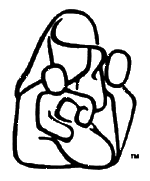 